6. ročník - měsíční plán – březen 2015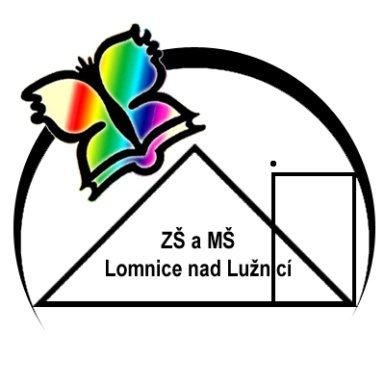 Poznámky:PředmětOčekávané výstupyŽák:UčivoPoznámkyČeský jazyk Vyhledá v textu zájmena a určí jejich druhSkloňuje správně vybraná zájmena osobní, přivlastňovacíDoplňuje správné pravopisné tvary do textuRozlišuje druhy číslovek a uvádí příkladySkloňuje je, čte a zapisuje různým způsobemVyhledá poučení v jaz. příručkách ZájmenaČíslovkyKaždé pondělí odevzdává vypracovaný DÚČeský jazyk Diskutuje o četběČte metodou předvídání textuVyhledá hlavní a vedlejší postavy, hlavní a vedlejší dějovou liniiCharakterizuje lit. žánry pohádka x pověstTexty Boženy NěmcovéTexty Aloise JiráskaKaždé pondělí odevzdává vypracovaný DÚČeský jazyk Zdokonaluje užívání jazykových prostředků při popisu předmětuPopisSlohová práce – popis předmětu Každé pondělí odevzdává vypracovaný DÚAnglický jazyklogicky řeší určování času v angličtiněgoing to – budoucí časčtení příběhu, překlad, dramatizaceslovní zásobaUnit 4 B – Stone soupC – Mut goes shoppingD – Sam’s potato cakeYour project  -  My own recipeSB str. 40 – 47WB str. 36 - 45denně opakovat nepravidelná slovesa!Matematika- rozšíří si znalostí o desetinných číslech- dokonale zvládne základní početní operace s desetinnými čísly- upevní písemné algoritmy- provádí odhad výsledků- užívá logickou úvahu a kombinační úsudek při řešení úlohDESETINNÁ ČÍSLA (DČ)- porovnávání, zobrazování na číselné ose- zaokrouhlování- sčítání a odčítání DČ- násobení a dělení DČ číslem. 10, 100, 1 000, 10 000 …- násobení a dělení DČ.- slovní úlohyFyzika- uvědomí si nutnost měření a stanovení jednotných pravidel - používá převodních vztahů mezi jednotkami- odhaduje výsledky- zná názvy veličin, jejich zkratky a základní a odvozené jednotkyFYZIKÁLNÍ VELIČINY- pojem fyzikální veličina a jednotka- historie měření a mezinárodní soustava jednotek SIZeměpis- definuje pojem krajinná sféra, dělí ji na 2 základní složky- rozdělí krajinnou sféru na dílčí části- vlastními slovy popíše vznik a vývoj planety Země- vyjmenuje základní vrstvy. Ze kterých se skládá zemské těleso- rozdělí zemskou kůru na pevninskou a oceánskou- definuje litosféru jako kamenný obal Země- vlastními slovy vysvětlí vznik zemětřesení- vysvětlí, co je sopečná činnost a jak vzniká- s porozuměním užívá pojmy zlom, ohnisko, tsunami, Richterova stupnice, seismograf, sopka, magma, láva, sopouch, magmatický krb, gejzírKrajinná sféra ZeměLitosféraLitosféra v pohybuUtváření zemského povrchuDotváření zemského povrchu